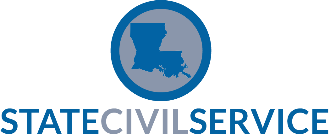 SCS Chapter 18 Transition Forms – Performance Evaluation System		to Continuous Performance ManagementPLANNING FORMPLANNING FORMPLANNING FORMPLANNING FORMPLANNING FORMPLANNING FORMPLANNING FORMPLANNING FORMDept/Office/Section/Unit: Dept/Office/Section/Unit: Dept/Office/Section/Unit: Employee Personnel #: Employee Personnel #: Employee Personnel #: Employee Name: Employee Name: Performance Year: Performance Year: 7/1/2024 – 12/31/20247/1/2024 – 12/31/2024Employee Title: Evaluation Period:Planning SessionPlanning SessionPlanning SessionPlanning SessionPlanning SessionPlanning SessionPlanning SessionPlanning SessionPlanning SessionPlanning SessionPlanning SessionPlanning SessionPlanning SessionPlanning SessionPlanning SessionPlanning SessionPlanning SessionPlanning SessionPlanning SessionUsing 7/1/23-6/30/24 Planning (No further action required below)Using 7/1/23-6/30/24 Planning (No further action required below)Using 7/1/23-6/30/24 Planning (No further action required below)Using 7/1/23-6/30/24 Planning (No further action required below)Using 7/1/23-6/30/24 Planning (No further action required below)Using 7/1/23-6/30/24 Planning (No further action required below)Using 7/1/23-6/30/24 Planning (No further action required below)Using 7/1/23-6/30/24 Planning (No further action required below)New Planning by RuleNew Planning by RuleNew Planning by RuleNew Planning by RuleNew Planning by RuleNew Planning by RuleNew Planning by RuleEvaluating Supervisor:Evaluating Supervisor:Evaluating Supervisor:Evaluating Supervisor:Evaluating Supervisor:Evaluating Supervisor:Evaluating Supervisor:Evaluating Supervisor:Evaluating Supervisor:Evaluating Supervisor:Evaluating Supervisor:Evaluating Supervisor:Evaluating Supervisor:Evaluating Supervisor:Evaluating Supervisor:Evaluating Supervisor:Evaluating Supervisor:Evaluating Supervisor:Evaluating Supervisor:Signature:Signature:Signature:Personnel #:Personnel #:Personnel #:Date Given to Second Level Evaluator:Date Given to Second Level Evaluator:Date Given to Second Level Evaluator:Date Given to Second Level Evaluator:Date Given to Second Level Evaluator:Date Given to Second Level Evaluator:Date Given to Second Level Evaluator:Second Level Evaluator:Second Level Evaluator:Second Level Evaluator:Second Level Evaluator:Second Level Evaluator:Second Level Evaluator:Second Level Evaluator:Second Level Evaluator:Second Level Evaluator:Second Level Evaluator:Second Level Evaluator:Second Level Evaluator:Second Level Evaluator:Second Level Evaluator:Second Level Evaluator:Second Level Evaluator:Second Level Evaluator:Second Level Evaluator:Second Level Evaluator:SignatureSignatureSignaturePersonnel #:Personnel #:Personnel #:Date Approved (Must be on or before planning session):Date Approved (Must be on or before planning session):Date Approved (Must be on or before planning session):Date Approved (Must be on or before planning session):Date Approved (Must be on or before planning session):Date Approved (Must be on or before planning session):Date Approved (Must be on or before planning session):Date Approved (Must be on or before planning session):Employee:Employee:Employee:Employee:Employee:Employee:Employee:Employee:Employee:Employee:Employee:Employee:Employee:Employee:Employee:Employee:Employee:Employee:Employee:Employee Signature:Employee Signature:Employee Signature:Employee Signature:Employee Signature:Date:Date:By signing and dating this form, I am certifying that my evaluating supervisor conducted a planning session with me on the date shown.By signing and dating this form, I am certifying that my evaluating supervisor conducted a planning session with me on the date shown.By signing and dating this form, I am certifying that my evaluating supervisor conducted a planning session with me on the date shown.By signing and dating this form, I am certifying that my evaluating supervisor conducted a planning session with me on the date shown.By signing and dating this form, I am certifying that my evaluating supervisor conducted a planning session with me on the date shown.By signing and dating this form, I am certifying that my evaluating supervisor conducted a planning session with me on the date shown.By signing and dating this form, I am certifying that my evaluating supervisor conducted a planning session with me on the date shown.By signing and dating this form, I am certifying that my evaluating supervisor conducted a planning session with me on the date shown.By signing and dating this form, I am certifying that my evaluating supervisor conducted a planning session with me on the date shown.By signing and dating this form, I am certifying that my evaluating supervisor conducted a planning session with me on the date shown.By signing and dating this form, I am certifying that my evaluating supervisor conducted a planning session with me on the date shown.By signing and dating this form, I am certifying that my evaluating supervisor conducted a planning session with me on the date shown.By signing and dating this form, I am certifying that my evaluating supervisor conducted a planning session with me on the date shown.By signing and dating this form, I am certifying that my evaluating supervisor conducted a planning session with me on the date shown.By signing and dating this form, I am certifying that my evaluating supervisor conducted a planning session with me on the date shown.By signing and dating this form, I am certifying that my evaluating supervisor conducted a planning session with me on the date shown.By signing and dating this form, I am certifying that my evaluating supervisor conducted a planning session with me on the date shown.By signing and dating this form, I am certifying that my evaluating supervisor conducted a planning session with me on the date shown.By signing and dating this form, I am certifying that my evaluating supervisor conducted a planning session with me on the date shown.Agency Human Resources Office Use Only (Optional)Agency Human Resources Office Use Only (Optional)Agency Human Resources Office Use Only (Optional)Agency Human Resources Office Use Only (Optional)Agency Human Resources Office Use Only (Optional)Agency Human Resources Office Use Only (Optional)Agency Human Resources Office Use Only (Optional)Agency Human Resources Office Use Only (Optional)Agency Human Resources Office Use Only (Optional)Agency Human Resources Office Use Only (Optional)Agency Human Resources Office Use Only (Optional)Agency Human Resources Office Use Only (Optional)Agency Human Resources Office Use Only (Optional)Agency Human Resources Office Use Only (Optional)Agency Human Resources Office Use Only (Optional)Agency Human Resources Office Use Only (Optional)Agency Human Resources Office Use Only (Optional)Agency Human Resources Office Use Only (Optional)Date Planning Received in HR: Date Planning Received in HR: Date Planning Received in HR: HR Staff Initial: Evaluating Supervisor Compliance (Y/N)Evaluating Supervisor Compliance (Y/N)Evaluating Supervisor Compliance (Y/N)Second Level Evaluator Compliance (Y/N)Second Level Evaluator Compliance (Y/N)Second Level Evaluator Compliance (Y/N)Second Level Evaluator Compliance (Y/N)Employee Name:Employee Personnel #:Agency Mission / Goals / Standards:Agency Mission / Goals / Standards:Agency Mission / Goals / Standards:Agency Mission / Goals / Standards:Department Mission / Goals: Department Mission / Goals: Department Mission / Goals: Department Mission / Goals: Work and Behavior Expectations (at least one each):Work and Behavior Expectations (at least one each):Bank of ExpectationsBank of ExpectationsDocumentation / CommentsDocumentation / CommentsDocumentation / CommentsDocumentation / CommentsEVALUATION FORMEVALUATION FORMEVALUATION FORMEVALUATION FORMEVALUATION FORMEVALUATION FORMEVALUATION FORMEVALUATION FORMEVALUATION FORMEVALUATION FORMEVALUATION FORMEVALUATION FORMEVALUATION FORMEVALUATION FORMEVALUATION FORMEVALUATION FORMEVALUATION FORMEVALUATION FORMEVALUATION FORMEVALUATION FORMEVALUATION FORMEVALUATION FORMEVALUATION FORMEVALUATION FORMEVALUATION FORMEVALUATION FORMEVALUATION FORMDept/Office/Section/Unit: Dept/Office/Section/Unit: Dept/Office/Section/Unit: Dept/Office/Section/Unit: Dept/Office/Section/Unit: Dept/Office/Section/Unit: Dept/Office/Section/Unit: Dept/Office/Section/Unit: Dept/Office/Section/Unit: Employee Personnel #: Employee Personnel #: Employee Personnel #: Employee Personnel #: Employee Personnel #: Employee Personnel #: Employee Personnel #: Employee Personnel #: Employee Name: Employee Name: Employee Name: Employee Name: Employee Name: Employee Name: Performance Year: Performance Year: Performance Year: 7/1/2024 – 12/31/20247/1/2024 – 12/31/20247/1/2024 – 12/31/20247/1/2024 – 12/31/20247/1/2024 – 12/31/20247/1/2024 – 12/31/20247/1/2024 – 12/31/20247/1/2024 – 12/31/2024Employee Title: Employee Title: Employee Title: Employee Title: Evaluation Period:Evaluation Period:Evaluation Period:Evaluation Period:Evaluation Period:Evaluation Period:Evaluation Period:Evaluation RatingEvaluation RatingEvaluation RatingEvaluation RatingEvaluation RatingEvaluation RatingEvaluation RatingEvaluation RatingEvaluation RatingEvaluation RatingEvaluation RatingEvaluation RatingEvaluation RatingEvaluation RatingEvaluation RatingEvaluation RatingEvaluation RatingEvaluation RatingEvaluation RatingEvaluation RatingEvaluation RatingEvaluation RatingEvaluation RatingEvaluation RatingEvaluation RatingEvaluation RatingEvaluation RatingSUCCESSFULSUCCESSFULSUCCESSFULSUCCESSFULSUCCESSFULSUCCESSFULSUCCESSFULSUCCESSFULNEEDS IMPROVEMENT/UNSUCCESSFULThe Evaluating Supervisor shall provide documentation to support a transition period rating of “Needs Improvement/Unsuccessful” per SCS Rule 18.15. NEEDS IMPROVEMENT/UNSUCCESSFULThe Evaluating Supervisor shall provide documentation to support a transition period rating of “Needs Improvement/Unsuccessful” per SCS Rule 18.15. NEEDS IMPROVEMENT/UNSUCCESSFULThe Evaluating Supervisor shall provide documentation to support a transition period rating of “Needs Improvement/Unsuccessful” per SCS Rule 18.15. NEEDS IMPROVEMENT/UNSUCCESSFULThe Evaluating Supervisor shall provide documentation to support a transition period rating of “Needs Improvement/Unsuccessful” per SCS Rule 18.15. NEEDS IMPROVEMENT/UNSUCCESSFULThe Evaluating Supervisor shall provide documentation to support a transition period rating of “Needs Improvement/Unsuccessful” per SCS Rule 18.15. NEEDS IMPROVEMENT/UNSUCCESSFULThe Evaluating Supervisor shall provide documentation to support a transition period rating of “Needs Improvement/Unsuccessful” per SCS Rule 18.15. NEEDS IMPROVEMENT/UNSUCCESSFULThe Evaluating Supervisor shall provide documentation to support a transition period rating of “Needs Improvement/Unsuccessful” per SCS Rule 18.15. NEEDS IMPROVEMENT/UNSUCCESSFULThe Evaluating Supervisor shall provide documentation to support a transition period rating of “Needs Improvement/Unsuccessful” per SCS Rule 18.15. NEEDS IMPROVEMENT/UNSUCCESSFULThe Evaluating Supervisor shall provide documentation to support a transition period rating of “Needs Improvement/Unsuccessful” per SCS Rule 18.15. NEEDS IMPROVEMENT/UNSUCCESSFULThe Evaluating Supervisor shall provide documentation to support a transition period rating of “Needs Improvement/Unsuccessful” per SCS Rule 18.15. NEEDS IMPROVEMENT/UNSUCCESSFULThe Evaluating Supervisor shall provide documentation to support a transition period rating of “Needs Improvement/Unsuccessful” per SCS Rule 18.15. NEEDS IMPROVEMENT/UNSUCCESSFULThe Evaluating Supervisor shall provide documentation to support a transition period rating of “Needs Improvement/Unsuccessful” per SCS Rule 18.15. NEEDS IMPROVEMENT/UNSUCCESSFULThe Evaluating Supervisor shall provide documentation to support a transition period rating of “Needs Improvement/Unsuccessful” per SCS Rule 18.15. NEEDS IMPROVEMENT/UNSUCCESSFULThe Evaluating Supervisor shall provide documentation to support a transition period rating of “Needs Improvement/Unsuccessful” per SCS Rule 18.15. NEEDS IMPROVEMENT/UNSUCCESSFULThe Evaluating Supervisor shall provide documentation to support a transition period rating of “Needs Improvement/Unsuccessful” per SCS Rule 18.15. Evaluating Supervisor:Evaluating Supervisor:Evaluating Supervisor:Evaluating Supervisor:Evaluating Supervisor:Evaluating Supervisor:Evaluating Supervisor:Evaluating Supervisor:Evaluating Supervisor:Evaluating Supervisor:Evaluating Supervisor:Evaluating Supervisor:Evaluating Supervisor:Evaluating Supervisor:Evaluating Supervisor:Evaluating Supervisor:Evaluating Supervisor:Evaluating Supervisor:Evaluating Supervisor:Evaluating Supervisor:Evaluating Supervisor:Evaluating Supervisor:Evaluating Supervisor:Evaluating Supervisor:Evaluating Supervisor:Evaluating Supervisor:Evaluating Supervisor:Signature:Signature:Signature:Personnel #:Personnel #:Personnel #:Date Given to Second Level Evaluator (If applicable):Date Given to Second Level Evaluator (If applicable):Date Given to Second Level Evaluator (If applicable):Date Given to Second Level Evaluator (If applicable):Date Given to Second Level Evaluator (If applicable):Date Given to Second Level Evaluator (If applicable):Date Given to Second Level Evaluator (If applicable):Date Given to Second Level Evaluator (If applicable):Date Given to Second Level Evaluator (If applicable):Date Given to Second Level Evaluator (If applicable):Date Given to Second Level Evaluator (If applicable):Second Level Evaluator: Only required when rating “Needs Improvement / Unsuccessful”Second Level Evaluator: Only required when rating “Needs Improvement / Unsuccessful”Second Level Evaluator: Only required when rating “Needs Improvement / Unsuccessful”Second Level Evaluator: Only required when rating “Needs Improvement / Unsuccessful”Second Level Evaluator: Only required when rating “Needs Improvement / Unsuccessful”Second Level Evaluator: Only required when rating “Needs Improvement / Unsuccessful”Second Level Evaluator: Only required when rating “Needs Improvement / Unsuccessful”Second Level Evaluator: Only required when rating “Needs Improvement / Unsuccessful”Second Level Evaluator: Only required when rating “Needs Improvement / Unsuccessful”Second Level Evaluator: Only required when rating “Needs Improvement / Unsuccessful”Second Level Evaluator: Only required when rating “Needs Improvement / Unsuccessful”Second Level Evaluator: Only required when rating “Needs Improvement / Unsuccessful”Second Level Evaluator: Only required when rating “Needs Improvement / Unsuccessful”Second Level Evaluator: Only required when rating “Needs Improvement / Unsuccessful”Second Level Evaluator: Only required when rating “Needs Improvement / Unsuccessful”Second Level Evaluator: Only required when rating “Needs Improvement / Unsuccessful”Second Level Evaluator: Only required when rating “Needs Improvement / Unsuccessful”Second Level Evaluator: Only required when rating “Needs Improvement / Unsuccessful”Second Level Evaluator: Only required when rating “Needs Improvement / Unsuccessful”Second Level Evaluator: Only required when rating “Needs Improvement / Unsuccessful”Second Level Evaluator: Only required when rating “Needs Improvement / Unsuccessful”Second Level Evaluator: Only required when rating “Needs Improvement / Unsuccessful”Second Level Evaluator: Only required when rating “Needs Improvement / Unsuccessful”Second Level Evaluator: Only required when rating “Needs Improvement / Unsuccessful”Second Level Evaluator: Only required when rating “Needs Improvement / Unsuccessful”Second Level Evaluator: Only required when rating “Needs Improvement / Unsuccessful”Second Level Evaluator: Only required when rating “Needs Improvement / Unsuccessful”SignatureSignatureSignaturePersonnel #:Personnel #:Personnel #:Date Approved:Date Approved:Date Approved:Date Approved:Date Approved:Date Approved:Date Approved:Date Approved:Date Approved:Date Approved:Date Approved:Date Approved:Employee:Employee:Employee:Employee:Employee:Employee:Employee:Employee:Employee:Employee:Employee:Employee:Employee:Employee:Employee:Employee:Employee:Employee:Employee:Employee:Employee:Employee:Employee:Employee:Employee:Employee:Employee:Employee Signature:Employee Signature:Employee Signature:Employee Signature:Employee Signature:Employee Signature:Employee Signature:Employee Signature:Date:By signing and dating this form, I am certifying that my evaluating supervisor conducted an evaluation session with me on the date shown.By signing and dating this form, I am certifying that my evaluating supervisor conducted an evaluation session with me on the date shown.By signing and dating this form, I am certifying that my evaluating supervisor conducted an evaluation session with me on the date shown.By signing and dating this form, I am certifying that my evaluating supervisor conducted an evaluation session with me on the date shown.By signing and dating this form, I am certifying that my evaluating supervisor conducted an evaluation session with me on the date shown.By signing and dating this form, I am certifying that my evaluating supervisor conducted an evaluation session with me on the date shown.By signing and dating this form, I am certifying that my evaluating supervisor conducted an evaluation session with me on the date shown.By signing and dating this form, I am certifying that my evaluating supervisor conducted an evaluation session with me on the date shown.By signing and dating this form, I am certifying that my evaluating supervisor conducted an evaluation session with me on the date shown.By signing and dating this form, I am certifying that my evaluating supervisor conducted an evaluation session with me on the date shown.By signing and dating this form, I am certifying that my evaluating supervisor conducted an evaluation session with me on the date shown.By signing and dating this form, I am certifying that my evaluating supervisor conducted an evaluation session with me on the date shown.By signing and dating this form, I am certifying that my evaluating supervisor conducted an evaluation session with me on the date shown.By signing and dating this form, I am certifying that my evaluating supervisor conducted an evaluation session with me on the date shown.By signing and dating this form, I am certifying that my evaluating supervisor conducted an evaluation session with me on the date shown.By signing and dating this form, I am certifying that my evaluating supervisor conducted an evaluation session with me on the date shown.By signing and dating this form, I am certifying that my evaluating supervisor conducted an evaluation session with me on the date shown.By signing and dating this form, I am certifying that my evaluating supervisor conducted an evaluation session with me on the date shown.By signing and dating this form, I am certifying that my evaluating supervisor conducted an evaluation session with me on the date shown.By signing and dating this form, I am certifying that my evaluating supervisor conducted an evaluation session with me on the date shown.By signing and dating this form, I am certifying that my evaluating supervisor conducted an evaluation session with me on the date shown.By signing and dating this form, I am certifying that my evaluating supervisor conducted an evaluation session with me on the date shown.By signing and dating this form, I am certifying that my evaluating supervisor conducted an evaluation session with me on the date shown.By signing and dating this form, I am certifying that my evaluating supervisor conducted an evaluation session with me on the date shown.By signing and dating this form, I am certifying that my evaluating supervisor conducted an evaluation session with me on the date shown.By signing and dating this form, I am certifying that my evaluating supervisor conducted an evaluation session with me on the date shown.By signing and dating this form, I am certifying that my evaluating supervisor conducted an evaluation session with me on the date shown.Agency Human Resources Office Use OnlyAgency Human Resources Office Use OnlyAgency Human Resources Office Use OnlyAgency Human Resources Office Use OnlyAgency Human Resources Office Use OnlyAgency Human Resources Office Use OnlyAgency Human Resources Office Use OnlyAgency Human Resources Office Use OnlyAgency Human Resources Office Use OnlyAgency Human Resources Office Use OnlyAgency Human Resources Office Use OnlyAgency Human Resources Office Use OnlyAgency Human Resources Office Use OnlyAgency Human Resources Office Use OnlyAgency Human Resources Office Use OnlyAgency Human Resources Office Use OnlyAgency Human Resources Office Use OnlyAgency Human Resources Office Use OnlyAgency Human Resources Office Use OnlyAgency Human Resources Office Use OnlyAgency Human Resources Office Use OnlyAgency Human Resources Office Use OnlyAgency Human Resources Office Use OnlyAgency Human Resources Office Use OnlyAgency Human Resources Office Use OnlyAgency Human Resources Office Use OnlyAgency Human Resources Office Use OnlyDate Evaluation Received in HR: Date Evaluation Received in HR: Date Evaluation Received in HR: Date Evaluation Received in HR: Date Evaluation Received in HR: HR Staff Initial: HR Staff Initial: HR Staff Initial: HR Staff Initial: Evaluating Supervisor Compliance (Y/N)Evaluating Supervisor Compliance (Y/N)Evaluating Supervisor Compliance (Y/N)Evaluating Supervisor Compliance (Y/N)Evaluating Supervisor Compliance (Y/N)Second Level Evaluator Compliance (Y/N)Second Level Evaluator Compliance (Y/N)Second Level Evaluator Compliance (Y/N)Second Level Evaluator Compliance (Y/N)Second Level Evaluator Compliance (Y/N)Second Level Evaluator Compliance (Y/N)Agency Human Resources Options OnlyAgency Human Resources Options OnlyAgency Human Resources Options OnlyAgency Human Resources Options OnlyAgency Human Resources Options OnlyAgency Human Resources Options OnlyAgency Human Resources Options OnlyAgency Human Resources Options OnlyAgency Human Resources Options OnlyAgency Human Resources Options OnlyAgency Human Resources Options OnlyAgency Human Resources Options OnlyAgency Human Resources Options OnlyAgency Human Resources Options OnlyAgency Human Resources Options OnlyAgency Human Resources Options OnlyAgency Human Resources Options OnlyAgency Human Resources Options OnlyAgency Human Resources Options OnlyAgency Human Resources Options OnlyAgency Human Resources Options OnlyAgency Human Resources Options OnlyAgency Human Resources Options OnlyAgency Human Resources Options OnlyAgency Human Resources Options OnlyAgency Human Resources Options OnlyAgency Human Resources Options OnlyUNRATED Transition period performance ratings not rendered by December 31, 2024, shall be considered untimely and result in a rating of “Unrated.”UNRATED Transition period performance ratings not rendered by December 31, 2024, shall be considered untimely and result in a rating of “Unrated.”UNRATED Transition period performance ratings not rendered by December 31, 2024, shall be considered untimely and result in a rating of “Unrated.”UNRATED Transition period performance ratings not rendered by December 31, 2024, shall be considered untimely and result in a rating of “Unrated.”UNRATED Transition period performance ratings not rendered by December 31, 2024, shall be considered untimely and result in a rating of “Unrated.”UNRATED Transition period performance ratings not rendered by December 31, 2024, shall be considered untimely and result in a rating of “Unrated.”UNRATED Transition period performance ratings not rendered by December 31, 2024, shall be considered untimely and result in a rating of “Unrated.”UNRATED Transition period performance ratings not rendered by December 31, 2024, shall be considered untimely and result in a rating of “Unrated.”UNRATED Transition period performance ratings not rendered by December 31, 2024, shall be considered untimely and result in a rating of “Unrated.”UNRATED Transition period performance ratings not rendered by December 31, 2024, shall be considered untimely and result in a rating of “Unrated.”UNRATED Transition period performance ratings not rendered by December 31, 2024, shall be considered untimely and result in a rating of “Unrated.”UNRATED Transition period performance ratings not rendered by December 31, 2024, shall be considered untimely and result in a rating of “Unrated.”UNRATED Transition period performance ratings not rendered by December 31, 2024, shall be considered untimely and result in a rating of “Unrated.”UNRATED Transition period performance ratings not rendered by December 31, 2024, shall be considered untimely and result in a rating of “Unrated.”NOT EVALUATEDClassified employees appointed on or after December 1, 2024, shall be rated as “Not Evaluated.”NOT EVALUATEDClassified employees appointed on or after December 1, 2024, shall be rated as “Not Evaluated.”NOT EVALUATEDClassified employees appointed on or after December 1, 2024, shall be rated as “Not Evaluated.”NOT EVALUATEDClassified employees appointed on or after December 1, 2024, shall be rated as “Not Evaluated.”NOT EVALUATEDClassified employees appointed on or after December 1, 2024, shall be rated as “Not Evaluated.”NOT EVALUATEDClassified employees appointed on or after December 1, 2024, shall be rated as “Not Evaluated.”NOT EVALUATEDClassified employees appointed on or after December 1, 2024, shall be rated as “Not Evaluated.”NOT EVALUATEDClassified employees appointed on or after December 1, 2024, shall be rated as “Not Evaluated.”NOT EVALUATEDClassified employees appointed on or after December 1, 2024, shall be rated as “Not Evaluated.”NOT EVALUATEDClassified employees appointed on or after December 1, 2024, shall be rated as “Not Evaluated.”